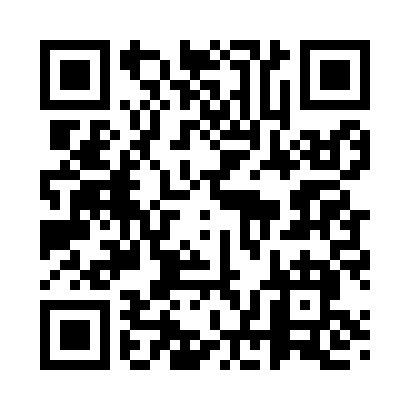 Prayer times for Manderson, Wyoming, USAMon 1 Jul 2024 - Wed 31 Jul 2024High Latitude Method: Angle Based RulePrayer Calculation Method: Islamic Society of North AmericaAsar Calculation Method: ShafiPrayer times provided by https://www.salahtimes.comDateDayFajrSunriseDhuhrAsrMaghribIsha1Mon3:405:321:165:238:5910:512Tue3:415:331:165:238:5910:503Wed3:425:331:165:238:5910:504Thu3:435:341:165:238:5910:495Fri3:445:351:175:238:5810:496Sat3:455:351:175:238:5810:487Sun3:465:361:175:238:5710:478Mon3:475:371:175:238:5710:469Tue3:495:381:175:238:5610:4510Wed3:505:381:175:238:5610:4411Thu3:515:391:185:238:5510:4312Fri3:525:401:185:238:5510:4213Sat3:545:411:185:238:5410:4114Sun3:555:421:185:238:5310:4015Mon3:565:431:185:238:5310:3916Tue3:585:441:185:238:5210:3717Wed3:595:451:185:238:5110:3618Thu4:015:461:185:228:5010:3519Fri4:025:461:185:228:5010:3320Sat4:045:471:185:228:4910:3221Sun4:055:481:185:228:4810:3122Mon4:075:491:185:218:4710:2923Tue4:085:501:185:218:4610:2824Wed4:105:511:185:218:4510:2625Thu4:125:531:185:218:4410:2426Fri4:135:541:185:208:4310:2327Sat4:155:551:185:208:4210:2128Sun4:165:561:185:198:4010:2029Mon4:185:571:185:198:3910:1830Tue4:205:581:185:198:3810:1631Wed4:215:591:185:188:3710:14